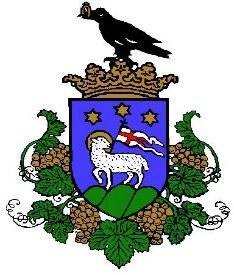 MEGHÍVÓJánoshalma Városi ÖnkormányzatKépviselő-testülete2023. augusztus 17. napján (csütörtök) 8:00-kortartja rendkívüli nyílt ülését a Jánoshalmi Polgármesteri Hivatal 16. számú irodájába
(új kistárgyaló), amelyre ezúton tisztelettel meghívom.Nyílt ülés javasolt napirendi pontjai:Rendelet-tervezet az államháztartáson kívüli forrás átvételére és átadására vonatkozó rendelkezésrőlElőadó: Gál Teréz osztályvezetőElőterjesztést készítő: Gál Teréz osztályvezetőElőterjesztés „Járdafelújítások” tárgyú közbeszerzés indításárólElőadó: Czeller Zoltán polgármesterElőterjesztést készítő: Halász-Csiba Renáta, dr. Polyák Csaba,Dr. Rennerné dr. Radvánszki Anikó jegyzőElőterjesztés Jánoshalma Városi Önkormányzat Közbeszerzési szabályzatának felülvizsgálatáról Előadó: Dr. Rennerné dr. Radvánszki Anikó jegyzőElőterjesztést készítő: Dr. Rennerné dr. Radvánszki Anikó jegyzőElőterjesztés Jánoshalma Városi Önkormányzat 2023. évi közbeszerzési tervének módosításárólElőadó: Dr. Rennerné dr. Radvánszki Anikó jegyzőElőterjesztést készítő: Dr. Rennerné dr. Radvánszki Anikó jegyzőElőterjesztés az átmenetileg szabad pénzeszközök lekötésérőlElőadó: Kovács József alpolgármesterElőterjesztést készítő: Gál Teréz osztályvezetőElőterjesztés a Jánoshalmi Polgármesteri Hivatal és az önkormányzati intézmények közötti Munkamegosztási megállapodás elfogadásárólElőadó: Dr. Rennerné dr. Radvánszki Anikó jegyzőElőterjesztést készítő: Dr. Rennerné dr. Radvánszki Anikó jegyző, Gál Teréz osztályvezetőJánoshalma, 2023. augusztus 14.Czeller Zoltán sk.polgármester